Harnett County Child Care Resource and Referral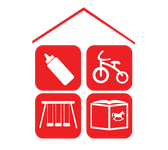 126 Alexander Drive, Lillington, NC  27546910-814-6040A Warm Welcome,As the temperature drops, skies become gray, here at the Harnett County Child Care Resource and Referral, we have been warming it up with new ideas, and trainings. My name is Polly Allegra and I am honored to be working for you in Harnett County at Harnett County Cooperative Extension, as Family Resource Manager.  I come from Wayne County, with many years’ experience in helping child care centers increase star ratings and have provided DCDEE trainings across North Carolina.  I worked with child care providers, administrators, families, parents and children in Wayne County. I am excited in meeting each one of you and help you in the journey of early child care, parenting and training.  Please don’t hesitate to call or email, with questions, concerns, or a simple hello. The number is 910-814-6040 or email is pallegra@harnett.org.Sincerely,Polly Allegra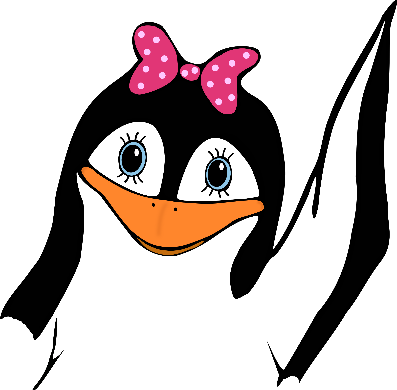 Family Resource Manager							___________________________________________Meet and Greet:Beginning in January, Karrie McDonald, Family Resource Specialist, and Polly Allegra, Program Manager will be making child care center visits and introducing ourselves.  We want everyone to know us and be comfortable with us serving you and assisting in any needs you may have come up in the years to come. See you then!	QUICK and FUN RECIPE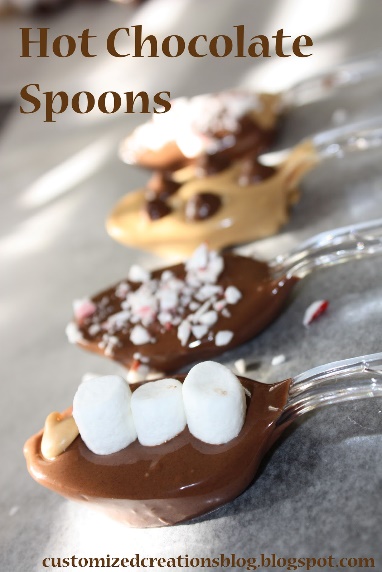 Ingredients NeededChocolate chipsPeanut butter chipsAny other chips you decide to use (white chocolate, butterscotch, mint, etc)Plastic spoonsAnything you want to use to decorate your spoons (crushed candy canes, marshmallows, coconut, etc)Wax paper1.   Grab a few microwave bowls and pour 1-2 cups of chips into each bowl. I used chocolate chips and peanut butter chips.2.   Microwave one bowl at a time for 15-25 seconds at time stirring the chips after each time until the chips are melted. 3. Once you have the chips melted, dip your spoons in the melted chocolate until the spoon is covered.4. Decorate your spoons!!!**Note: When I made our spoons, I melted one batch of chips, dipped and decorated before moving onto another batch, that way they didn't begin to harden. So I made all of our chocolate spoons before melting the peanut butter chips and making the peanut butter spoons.5.   Place your decorated spoons on wax paper and then stick them in the refrigerator to harden.6.   Once you make hot chocolate, just use your spoon to stir your hot chocolate. They will melt in your hot chocolate adding lots of extra flavor!** Great activity to make with your children and for their parents.  One for them and one for Mom or Dad!  Another excuse for hot chocolate.  Mmm.....Enjoy!!!!Reference: Pinterest------------------------------------------------------------------------------------------------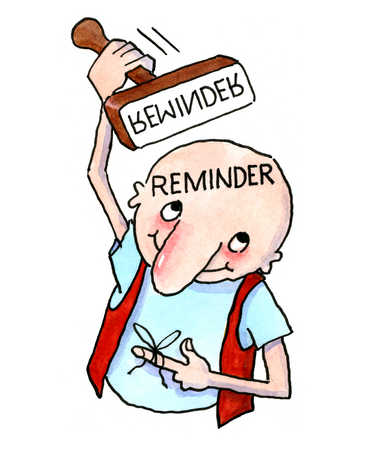 Reminder for Trainings:Mail registration forms and payments for general trainings to: Harnett County Child Care Resources	126 Alexander Drive Lillington, NC 27546    Only money orders OR cashier’s check payable to: HCDCA           ****$5.00 fee per person for a lost or misplaced training certificate****                   Upcoming Trainings:        JANUARY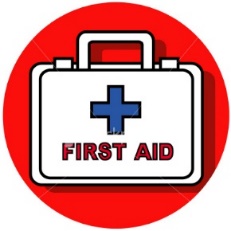 January 5th- CPR/First Aid						Coats Fire DepartmentJanuary 10th - Be Active Kids 6:30-8:30 p.m.       Harnett County Agriculture Building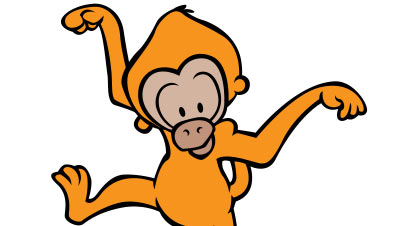 Be Active Kids® uses colorful characters, interactive hands-on lessons, and bright visuals to teach and encourage children to explore their natural surroundings, engage in playful experiences, and show children that physical activity can be fun. Each child care center/school* participating in the Be Active Kids training will receive a FREE Be Active Kids® Guide to Early Childhood Physical Activity , which includes over 80 developmentally appropriate physical activities for children ages birth to five.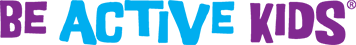 Dollie Adcock, Healthy Activities Specialist            Harnett County Partnership For ChildrenJanuary 15th - Developing Friendships, 6:30-8:30 p.m.,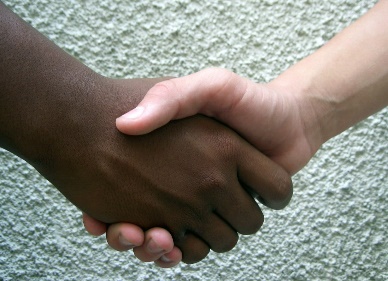 Harnett County Agriculture BuildingEffective Teacher Practices Supporting North Carolina Foundations for Early Learning and Development.  Developing Friendships: The relationship between friendships and behavior challenges. In this training you will learn skills that help your children develop friendships that will change the dynamite of your classroom environment.Amy Rackley, Inclusion Specialist				Harnett County Partnership For ChildrenJanuary 29th- Preventing Power Struggles with Preschoolers, 6:30-8:30 p.m.				Harnett County Agriculture BuildingWe all want to be in control of our own lives. But young children usually have very few opportunities to make choices about what they do and when they do it. They’re told when to get up, what to wear, what to eat and when to eat it, where to go and what to do when they get there. Introducing choice into a young child’s life can be a powerful tool to promote improved behavior in your classroom. Come learn the five steps to using the choice making strategy and discover how easily you can embed choice-making opportunities into your classroom and short-circuit power struggles with your preschoolers. (2 DCDEE contact hours)			Ann Carter, Region 13 Healthy Social Behavior Specialist			Chatham County Partnership For Children    FEBRUARYFebruary 12th  ITS- SIDS, 6:30-8:30 p.m.			Harnett County Agriculture BuildingThis required training explains all the parts of North Carolina’s SIDS Law.  Participants will review information about when and how to use the approved waivers, how to best place a baby in bed to sleep, and other “Best Practice” recommendations.  During the workshop, participants will get the needed information to create a Safe Sleep Policy, updated research about SIDS, and local health and safety resources.  Participants also will be walked through how to do an unresponsive infant drill and the reason for doing them regularly.  (DCDEE 1)			Wanda Hardison, Retired Family Consumer Science Agent			Harnett County Cooperative ExtensionFebruary 19th- Fire Safety, 6:30-8:30 p.m.			Harnett County Agriculture Building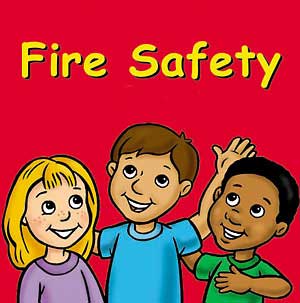 Required by the Division of Child Development. Learn how to use a fire extinguisher. Review the fire safety requirements as required by the new Fire Codes and understand the importance of Fire Prevention.	        Christopher S. TolerHarnett County Emergency Services, Fire Marshal DivisionDeputy Fire MarshalFebruary 26th-     Change Is Hard! But It Doesn’t Have to Hurt! 6:30-8:30 p.m.				Harnett County Agriculture BuildingExperts estimate that 20-30% of a young child’s day involves transitioning from one activity to another. That’s a lot of moving and a lot of wasted time! Unless teachers plan transitions as carefully and intentionally as they plan the rest of their day, that time can be stressful and frustrating for teachers and children alike. Participants will identify the transitions in their daily schedule, determine ways to eliminate some transitions, and learn strategies to support smooth transitions. (2 DCDEE contact hours)			Ann Carter, Region 13 Healthy Social Behavior Specialist			Chatham County Partnership For Children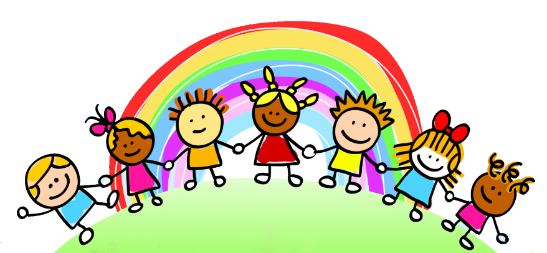 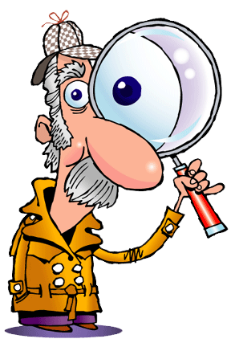 MARCHMarch- (TBD) ITS-SIDS 6:30-8:30pm	Harnett County Agriculture Building		This required training explains all the parts of North Carolina’s SIDS Law.  Participants will review information about when and how to use the approved waivers, how to best place a baby in bed to sleep, and other “Best Practice” recommendations.  During the workshop, participants will get the needed information to create a Safe Sleep Policy, updated research about SIDS, and local health and safety resources.  Participants also will be walked through how to do an unresponsive infant drill and the reason for doing them regularly.  (DCDEE 1)			Kris Lee, Infant Toddler SpecialistChatham County Partnership For ChildrenMarch 2nd- Basic School Age Care (BSAC) 8:30 a.m.-2:30 p.m.		Harnett County Agriculture Building		COST- $20.00 BSAC is a required school age training for child care providers that work with school age children before/after school and summer programs.  This training provides providers the information and tools to go back into their programs and provide quality programming and hands on learning activities.		Polly Allegra, Family Resource Manager	         		Harnett County Cooperative Extension 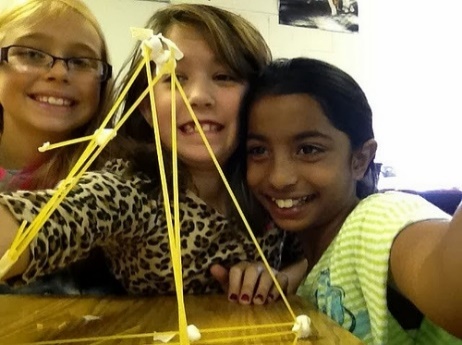 Harnett County Child Care Resource Training RegistrationMail registration form along with payment to: Harnett County Child Care Resources 126 Alexander Drive, Suite 300 Lillington, NC 27546 Title of Training: _____________________________________Date of Training:_______________________________________________________________ Name of Your Facility: __________________________________________________________Facility Phone Number: _________________________________________________________ E-Mail Address: _______________________________________________________________Name(s) of Participant(s) 1.____________________________  		2.____________________________ 3.____________________________ 			4.____________________________ 5.____________________________ 			6.____________________________ Cost of training per participant: $__________ Total amount paid: $__________ *We accept cash or money orders made out to the Harnett Co. Day Care Association ------------------------------------------------------------Cut--------------------------------------------------------------Please visit our website at http://hcccrr.weebly.com  to register, or feel free to call 910-893-7530/910-814-6040 for more information, or mail in registration with all information included.Our Mission at Child Care Resource and ReferralTo improve the quality and availability of child care through:Services to familiesTechnical assistanceTraining to child care providersWorking with community organizations which serve children and familiesThe involvement of business and industry in child care issuesEducation of community, with an emphasis to parents and other relevant groups, on those issues important to promoting better child care and quality of life for our children and families.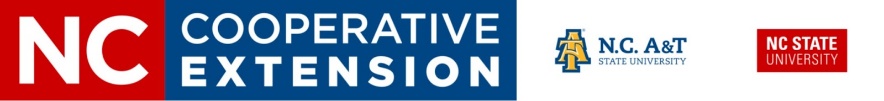 